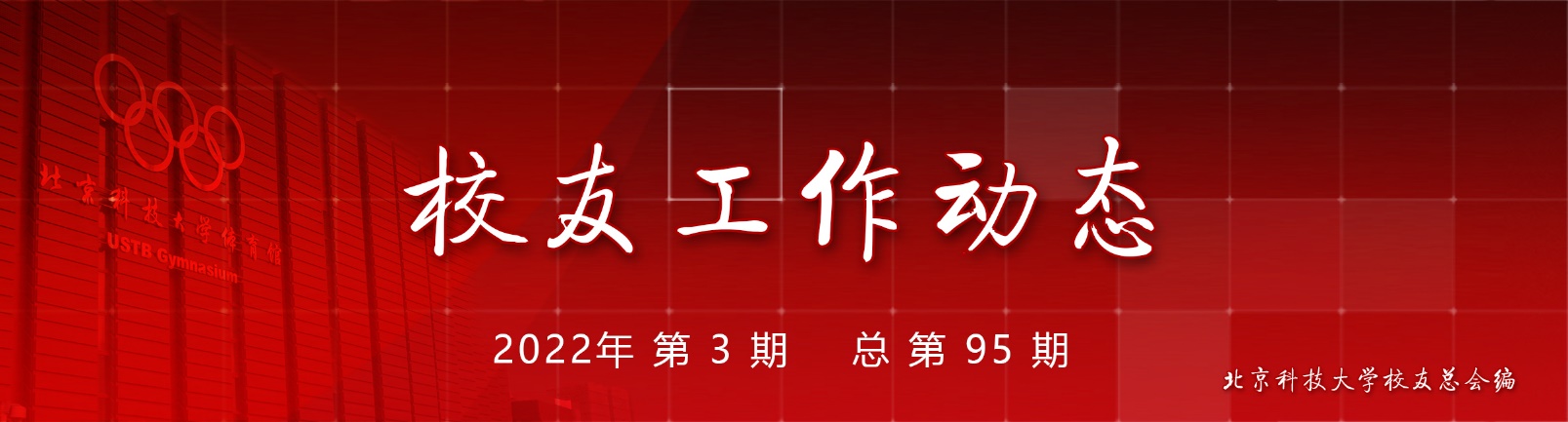 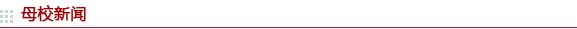 献礼70周年校庆 | 我校获中国自动化产业年会年度团队及最具影响力工程项目称号近日，由中国自动化学会主办的2022年中国自动化产业年会评选活动发布获奖名单，我校工程技术研究院自动化团队荣获2021中国自动化领域年度团队称号，工程技术研究院申报的“面向操作集约和业务协同的马钢热轧智能工厂”获评2021中国自动化领域年度最具影响力工程项目。详情点击查看原校长杨天钧作“迎校庆 学校史 铸钢魂”专题讲座校庆70周年之际，为进一步帮助师生了解校史院史，传承冶金“钢魂”精神，北京科技大学原校长杨天钧应冶金党委邀请作专题讲座，勉励师生学习校史院史、凝聚奋进力量。冶金与生态工程学院、钢铁冶金新技术国家重点实验室、科技史与文化遗产研究院全体师生以线上线下结合的方式同步参与活动。讲座由冶金与生态工程学院院长、钢铁冶金新技术国家重点实验室主任焦树强主持。详情点击查看党委副书记孙景宏带队走访京东方、北方华创开展“百企千人·访企拓岗”行动4月1日，学校党委副书记孙景宏一行赴京东方科技集团、北方华创科技集团走访交流，开展“百企千人·访企拓岗”促就业专项行动。详情点击查看2021年“中信-CBMM吴宝榕铌钢奖学金”颁奖仪式暨学术报告会在我校举行4月2日上午，2021年“中信-CBMM吴宝榕铌钢奖学金”颁奖仪式暨学术报告会在我校举行。中信金属股份有限公司前董事长付俊岩、副总经理郭爱民、铌产品业务部副总经理张伟、铌产品业务部高级技术经理刘中柱、铌产品业务部技术经理张国栋，我校副校长郑安阳，马克思主义学院党委书记张颖及相关部处领导及学院教师代表出席活动。学生工作部部长尹兆华主持仪式。详情点击查看党委书记武贵龙一行到北汽集团调研交流4月2日，党委书记武贵龙带队前往北京汽车集团有限公司调研交流。北汽集团党委书记、董事长姜德义，北汽集团党委常委、组织部/人力资源管理部部长王建平，副总经理巩月琼，我校中国工程院院士谢建新、中国工程院院士毛新平、副校长王鲁宁、教授苍大强出席座谈会。双方围绕深化校企合作，共同服务北京市科创中心建设和高精尖产业发展，共建高端汽车用钢联合创新平台进行了深入交流。详情点击查看献礼70周年校庆 |《师韵：北科大走出的院士》再版发行学校70周年华诞之际，《师韵：北科大走出的院士》由科学出版社再版，面向全社会发行。全书40余万字，将曾在“钢铁摇篮”这片沃土之上学习或者工作过的中国科学院院士和中国工程院院士不平凡的人生付梓成书。重点梳理了每位院士校友的生平事迹、学术生涯和人生感悟，讲述了一代代北科人爱国奉献、求实鼎新的奋斗历程，描绘了北科大献力国家科学技术发展的历史缩影，汇集了北科人追求卓越、敢为人先的真实写照。详情点击查看学校与金隅北水、方兴科创两家公司签订战略合作协议4月7日上午，学校与北京金隅北水环保科技有限公司、北京方兴科创环境科技有限公司战略合作协议签订仪式在北京科技大学天工大厦顺利召开。北京金隅集团股份有限公司党委常委、副总经理姜长禄，金隅冀东水泥北京区域党委书记、执行董事练礼财，方兴科创总经理李天庆，学校副校长张卫冬等领导出席仪式。仪式由我校能源与环境工程学院党委书记董春阳主持。详情点击查看党委副书记孙景宏带队到中信金属股份有限公司走访交流4月8日下午，学校党委副书记孙景宏带队前往中信金属股份有限公司走访交流。中信金属股份有限公司党委书记、董事长吴献文，副总经理郭爱民，人力资源部副总经理卫弘，公司一支部书记、铌产品部部副总经理张伟，高级经理王厚昕、刘中柱、张国栋、王文婷，我校材料科学与工程学院党委书记张秋曼，党委副书记施振莲、王进，材料加工系教授付华栋、陈树海、于浩、张朝磊出席座谈会。详情点击查看副校长郑安阳一行到首钢集团开展访企拓岗专项行动4月12日，副校长郑安阳带队前往首钢集团有限公司开展“百企千人·访企拓岗”促就业专项行动。首钢集团党委常委、副总经理胡雄光接待了郑安阳一行。详情点击查看喜迎校庆七十周年摄影展、书画展火热开展4月22日，北京科技大学将迎来她的七十周岁生日，这是所有北科大人的欢乐节日。4月8日，“求实奋进七十载，鼎新未来向百年”喜迎校庆七十周年摄影展、书画展在铭德楼火热开展。详情点击查看2022国际矿业工程院长论坛在我校举办为庆祝北京科技大学建校70周年，4月10-11日，学校联合中国有色金属学会和中国金属学会采矿分会共同成功主办了“2022国际矿业工程院长论坛”。论坛以线上线下同步的方式举行，来自全球11所著名高校采矿工程、矿物加工工程、岩石力学领域的14位院长、院士和专家齐聚论坛，以“固本拓新、面向未来的矿业工程”为主题，围绕“低碳、高效、智能的未来矿业工程”和“工业4.0时代下矿业工程教育的转型之路”这两个议题分享智慧观点、碰撞思想火花。详情点击查看面向未来的材料可持续发展——2022材料科学与工程国际院长论坛在我校举办4月11日至12日，在北京科技大学建校70周年之际，2022材料科学与工程国际院长论坛（International University Materials Council 2022）成功举办。本次论坛由我校材料科学与工程学部主办，以“面向未来的材料可持续发展”为主题，包含“北京科技大学材料学科70年来的发展：过去，现在与未来”“材料发展：趋势和挑战”“未来材料与未来人类文明”“材料教育：今日教育，明日创新”四个议题。论坛全程通过多家网络平台进行全球直播，线上线下超过17万人次参与。详情点击查看“我要上校庆”——校庆志愿者动员大会顺利举办4月12日下午，北京科技大学70周年校庆志愿者动员大会在建龙报告厅顺利举办。学校副校长郑安阳，校团委书记王鹂，校庆办副主任、高等工程师学院党委书记马聪，校庆志愿服务工作组组长、学生工作部副部长陈大鹏以及1000名校庆志愿者通过线上、线下方式参加，动员大会由校团委副书记于林民主持。详情点击查看副校长郑安阳带队走访三一集团4月13日，副校长郑安阳带队赴三一集团开展“百企千人·访企拓岗”促就业专项行动。三一集团副总裁、三一重能总工程师李强等接待了郑安阳一行。	详情点击查看学校与中电太极（集团）有限公司签订战略合作协议为进一步加强校企对接，深挖科学研究与成果转化，调动好高校和企业的两个积极性，实现产学研深度融合，强化产学研协同创新。4月13日上午，学校与中电太极（集团）有限公司战略合作协议签约仪式在方兴大厦716会议室顺利召开。中电太极（集团）有限公司副所长郑扬飞、人力资源总监杨茂勋、产业部主任张体中、科技部副主任陈西选、总体部副主任张志强、人力资源部招聘经理冀春苗会同学校副校长张卫冬，党办、校办副主任蒋灵斌，科学技术研究院副院长张晓锋，招生就业处副处长刘晓杰，计算机与通信工程学院院长殷绪成、书记蒋韬、副书记邵丽华出席此次签约仪式。会议由蒋韬主持。详情点击查看学校与启元实验室签署合作协议4月13日，北京科技大学-启元实验室合作协议签约会在天工大厦举行。启元实验室常务副主任邓宁，首席科学家史元春、季向阳，我校党委书记武贵龙、副校长张卫冬出席会议。启元实验室业务管理部高级主管赵建勋、主管赵学颖，我校科学技术研究院院长刘雪峰，计算机与通信工程学院党委书记蒋韬、院长殷绪成、副院长马惠敏，人工智能研究院院长贺威，自动化学院副院长彭开香参会。会议由科学技术研究院副院长王文瑞主持。详情点击查看学校与国家新能源汽车技术创新中心签订战略合作协议4月13日下午，学校与国家新能源汽车技术创新中心战略合作协议签约仪式在北京科技大学天工大厦顺利召开。国创中心董事长连庆锋，总经理原诚寅，学校副校长张卫冬等出席仪式。仪式由学校科学技术研究院副院长李林主持。详情点击查看迎校庆 展学风——“96级校友杯”第六届学术三分钟演讲比赛完赛4月15日下午，学校70周年校庆来临之际，“96级校友杯”第六届学术三分钟演讲比赛决赛在学术报告厅举办。副校长郑安阳、96级校友代表张虎等出席活动。本次活动得到了96级校友们赞助支持，96级校友代表张虎、马克思主义学院党委书记张颖、学生工作部部长尹兆华、能源与环境工程学院党委书记董春阳上台进行点灯冠名仪式，共同点亮学术之光。详情点击查看于登云院士做客“求实论坛校庆专场”4月15日下午，为开拓学生视野，加深年青学子对中国嫦娥探月工程的系统认识，应融合创新研究院邀请，中国科学院院士于登云做客“求实论坛校庆专场”并作题为《嫦娥探月工程实践与展望》的学术报告。本次报告以线上腾讯会议形式开展，由融合创新研究院常务副院长王荣明主持，包含融创院师生在内的100余名师生参加。详情点击查看“产教融合•创见未来”新时代科创人才创新培养论坛在我校举办为进一步深化本科教育教学改革，推进“新工科”建设与创新创业教育，学校于4月15日下午在天工大厦第六会议室隆重举办“产教融合•创见未来”新时代科创人才创新培养论坛。论坛聚焦产业发展人才需求、探索科创人才培养模式，为新时代科创人才培养启发思路，促进学校高质量、内涵式发展。详情点击查看副校长张卫冬一行走访北京首钢国际工程技术有限公司为贯彻落实党中央、国务院关于高校毕业生就业工作的决策部署，全面深化校企合作内容和模式，4月15日，副校长张卫冬带队前往北京首钢国际工程技术有限公司走访交流。首钢工程公司党委书记、董事长李杨接待了张卫冬一行。详情点击查看“校长相约 共话成长”主题论坛暨2022年校长奖章评选启动举办4月17日下午，“校长相约 共话成长”主题论坛暨2022年“校长奖章”评选启动仪式在教职工活动中心举行。校长杨仁树、副校长郑安阳和历届“校长奖章”获得者出席论坛。学校党办、校办，党委宣传部，学生工作部，团委，研究生院，招生就业处，校友会办公室、基金会办公室等相关职能部处负责同志以及来自各学院的学生代表参加活动。详情点击查看学校期刊中心组织、出版“庆祝建校70周年”系列特刊为了庆祝学校建校70周年，期刊中心组织、出版了“庆祝建校70周年”系列高水平特刊，邀请了国内外院士、高水平学者和优秀校友就相关领域的发展前沿、研究现状、技术挑战、创新成果与未来展望进行研究和综述，与我校师生、校友、期刊的读者和作者们共同见证了学校70年成长壮大的辉煌历程。详情点击查看“让学生少跑路、让服务多跑路”——学校举行“一站式”学生服务大厅揭牌仪式4月18日，北京科技大学“一站式”学生服务大厅揭牌仪式举行。北京瑞尔非金属材料有限公司董事长徐瑞图，副董事长兼采购总经理徐潇晗，董事兼营销总裁曹永国，董事兼综合管理部总经理周文鸿，开源证券投资银行部执行董事、保荐代表人郑媛，学校校长杨仁树，副校长郑安阳，相关职能部处、各学院和研究生培养单位负责人及学生代表共同出席了揭牌仪式。仪式由学生工作部部长尹兆华主持。详情点击查看中共中央政治局原委员、北京市委原书记、杰出校友刘淇莅临母校参观座谈4月18日上午，在学校70周年校庆即将到来之际，中共中央政治局原委员、北京市委原书记、学校冶金系钢铁冶金专业59级校友刘淇回到母校进行参观座谈。学校党委书记武贵龙、校长杨仁树、中国工程院院士毛新平、党委副书记孙景宏陪同。详情点击查看2021年度“感动北科”新闻人物评选举行表彰仪式为进一步推进学校文化建设进程，宣传师生校友优秀事迹，弘扬“求实鼎新”的校训精神，展现校园文明风貌，2021年度“感动北科”新闻人物表彰仪式于4月19日举行。在庆祝建校70周年之际，本届“感动北科”新闻人物评选优中选优，评选出了10个“感动北科”新闻人物的获奖个人或团队。详情点击查看全球校友祝福学校70周年生日快乐4月22日，学校即将迎来建校70周年生日。作为新中国成立后的第一所钢铁工业高等学府，学校始终传承红色基因，扎根中国大地，坚持立德树人，服务战略全局，致力于成为国家培养高层次人才和科技创新的重要高地。恰逢盛事，学校广泛征集全球祝福，制作并发布4部祝福视频，海内外联动共贺学校70华诞，展望教育合作的美好未来。详情点击查看学校与北京安博通科技股份有限公司签订战略合作协议4月20日上午，学校与北京安博通科技股份有限公司战略合作协议签约仪式在办公楼306会议室举行。北京安博通科技股份有限公司董事长钟竹、CTO段彬、副总裁薛洪亮、副总裁夏振富、人力资源总监朱宇、人力资源副总监李鹏，学校副校长郑安阳，校友会办公室、基金会办公室主任何进，学生工作部部长尹兆华，招生就业处副处长、学生就业指导中心主任刘晓杰，计算机与通信工程学院院长殷绪成、党委书记蒋韬、党委副书记兼副院长邵丽华等出席仪式。蒋韬主持仪式。详情点击查看全球“慧”聚·大学校长论坛在我校召开在学校重要里程碑之年，站在加快建设世界一流大学的新起点，迎接迈向建校百年的新征程，4月20日，学校召开全球“慧”聚·大学校长论坛。本次论坛主题为“协同创新，共谋高等教育合作新未来”，旨在汇聚国内外高水平院校，云端畅叙合作交流历程，探索创新发展思路，共绘高等教育美好明天。详情点击查看学校与中铁十五局签订人才培养引进合作协议4月20日上午，北京科技大学-中铁十五局人才培养引进合作签约仪式在天工大厦第五会议室举行。中铁十五局集团党委书记、董事长、总经理、我校优秀校友黄昌富，副总经理刘俊民、朱勇，学校校长杨仁树，党委副书记孙景宏，学生工作部部长尹兆华，校工会常务副主席贾水库，招生就业处处长吕朝伟，土木与资源工程学院和化学与生物工程学院领导班子出席捐赠签约仪式。签约仪式由尹兆华主持。详情点击查看学校与中冶赛迪签署战略合作协议4月21日上午，北京科技大学与中冶赛迪集团有限公司战略合作协议云签约仪式举行。校党委书记武贵龙同中冶赛迪集团党委副书记、总经理肖鹏共同见证签约。副校长郑安阳与中冶赛迪集团党委委员、纪委书记余维江代表校企双方签署《北京科技大学-中冶赛迪集团有限公司战略合作协议》。校党委常委、统战部部长、研究生院院长刘杰民主持签约仪式。详情点击查看学校与北京空间飞行器总体设计部共建联合实验室4月21日，学校与北京空间飞行器总体设计部共建的“空间飞行器先进材料与机热工程技术联合实验室”在我校举行揭牌仪式，总体部党委书记曾曜、副部长张伟，我校党委书记武贵龙、副校长闫相斌出席揭牌仪式。仪式由科学技术研究院院长刘雪峰主持。详情点击查看钢铁智能制造与工业互联网融合创新论坛在京召开求实奋进七十载，鼎新未来向百年。在建校70周年庆典活动期间，为推动钢铁行业转型升级、提质增效，服务制造强国的建设，学校汇聚了钢铁冶金与信息通信领域的专家学者，于2022年4月21日在北京召开“钢铁智能制造与工业互联网融合创新论坛”。本次论坛由北京科技大学主办、北京科技大学自动化学院、工业互联网研究院承办，计算机与通信工程学院、工程技术研究院、期刊中心等校内多个部门的领导和专家一同参与论坛。详情点击查看振奋！习近平总书记给北京科技大学老教授回信北京科技大学的15位老教授给习近平总书记写信，汇报学校70年来的发展情况，表达了为我国钢铁产业高质量发展培养更多高素质人才的坚定决心。4月21日，习近平总书记给北京科技大学老教授们回信。习近平总书记在回信中说，北京科技大学自成立以来，为我国钢铁工业发展作出了积极贡献，值此建校70周年之际，谨向你们并向全校师生员工、广大校友表示热烈的祝贺和诚挚的问候！习近平总书记强调，民族复兴迫切需要培养造就一大批德才兼备的人才。希望你们继续发扬严谨治学、甘为人梯的精神，坚持特色、争创一流，培养更多听党话、跟党走、有理想、有本领、具有为国奉献钢筋铁骨的高素质人才，促进钢铁产业创新发展、绿色低碳发展，为铸就科技强国、制造强国的钢铁脊梁作出新的更大的贡献！详情点击查看助力“双碳目标” 贡献北科力量|碳中和创新研究院揭牌仪式暨双碳研讨会在校举办4月21日，中共中央总书记、国家主席、中央军委主席习近平给北京科技大学的老教授回信，肯定了我校为国家钢铁发展做出的积极贡献，向我校70周年校庆表达了衷心祝贺，并对培养更多高素质人才，促进钢铁产业创新发展、绿色低碳发展提出殷切期望。详情点击查看学校举行建校70周年校庆大会清和四月，春溢满井，4月22日上午，庆祝北京科技大学建校70周年大会在学校体育馆隆重举行。详情点击查看第六届 “魏寿昆科技教育奖”颁奖典礼在校举行4月22日下午，适逢学校70周年校庆，第六届“魏寿昆科技教育基金”颁奖典礼在教职工活动中心隆重举行。第六届“魏寿昆科技教育奖”评委会主任殷瑞钰院士，中国金属学会理事长干勇院士，第十三届全国政协经济委员会委员、中国钢铁工业协会党委书记、第六届理事会执行会长何文波，中国铝业集团有限公司党组书记、董事长姚林，国家自然科学基金委员会副主任、党组成员高瑞平，冶金工业规划研究院党委书记、总工程师、俄罗斯自然科学院外籍院士李新创，中国金属学会常务副理事长田志凌，中国金属学会原常务副理事长赵沛，北方工业大学校长张立峰，中国钢铁工业协会副秘书长黄导，北京工业大学教授、魏寿昆先生之子魏文宁，鞍钢集团北京研究院副院长王俊山，首钢京唐公司副总经理吴礼云出席颁奖典礼。我校领导、专家参加典礼的是校长杨仁树，副校长吕昭平、王鲁宁、张卫冬，北京科技大学学术委员会主任、北京材料基因工程高精尖创新中心主任谢建新院士，碳中和创新研究院院长、钢铁共性技术协同创新中心主任毛新平院士。颁奖典礼由副校长王鲁宁主持。详情点击查看《钢铁摇篮 机械雄鹰》发布仪式暨70年校友发展论坛在校举行砥砺七十载，薪火谱华章。4月22日下午，恰逢建校建院70周年，机械工程学院70年发展校友论坛暨《钢铁摇篮 机械雄鹰》发布仪式在机电楼1020会议室隆重举行。建校元老、原矿山机械教研室主任高澜庆，52级校友、中国工程院院士胡正寰，56级校友、原冶金机械党支部书记管克智，59级校友、原计算机实验室主任吴继庚，63级校友、北京百特莱德工程技术股份有限公司副总经理李龙珍，73级校友、北京科技大学原党委书记、天津大学原党委书记刘建平，73级校友、中国社会科学院学部委员郝时远，73级校友、北京科技大学原校长徐金梧，73级校友、原学院党委书记许纪倩，73级校友、原学院党委副书记郭俊，73级校友、原冶金机械党支部书记卞致瑞，73级校友、退休教授窦忠强，77级校友、原学院院长王立，78级校友、中国工程院院士沈政昌，78级校友、北京科技大学原党委副书记权良柱，78级校友、北京科技大学原党委副书记张文明，79级校友、中国大洋协会秘书长刘峰，硕80级校友、原冶金机械党支部书记李应强，硕81级校友、原学院副院长张杰，83级校友、中科钢研副总经理杨凯森，硕85级校友、退休教师杨竞出席会议。学院全体班子成员及教师代表参加会议。学院党委书记苏栋主持会议。详情点击查看“砥砺七十载 薪火谱华章”庆祝北京科技大学建校70周年文艺晚会华美上演！2022年4月22日晚，万众期待的“砥砺七十载 薪火谱华章” 庆祝北京科技大学建校70周年文艺晚会在大家的期待和瞩目中于学校奥运体育场馆拉开帷幕，隆重上演。详情点击查看学校举办北京科技大学杰出校友、中国工程院费爱国院士讲座值此北京科技大学70年校庆之际，学校特邀请北京科技大学杰出校友、中国工程院费爱国院士做客北京科技大学，为全校师生带来关于人工智能自主可控及产业生态建设的精彩讲座。本次活动由北京科技大学主办，北京科技大学计算机与通信工程学院、自动化学院以及人工智能研究院共同承办，旨在加强我校师生对人工智能自主可控相关前沿技术的了解，拓宽学术视野，推动计算机与通信工程学科的建设与发展。出席本次活动的还有国家信息中心信息化和产业发展部主任单志广校友、北京科技大学副校长张卫冬以及我校信息学科二级单位负责人。详情点击查看学校举行学习贯彻习近平总书记给我校老教授重要回信精神座谈会4月25日上午，学校在办公楼306会议室举行学习贯彻习近平总书记给我校老教授重要回信精神座谈会。全体校领导，老教授代表，全体党委委员、纪委委员、二级党组织主要负责同志，相关部门主要负责同志等参加会议。党委书记武贵龙主持会议。详情点击查看党委副书记、纪委书记戴井岗带队走访北京精雕集团4月26日下午，学校党委副书记、纪委书记戴井岗带队走访北京精雕科技集团有限公司。北京精雕集团党委书记、执行总裁吴爱军，北京精雕集团副总裁、人力资源总经理叶农，北京精雕集团党委副书记、人力资源副总经理徐芝兰，招聘主管邓丽娜，项目管理、我校17届校友黄鑫书等接待了戴井岗一行。详情点击查看我校举办“北科标样杯”第12届金相实验技能大赛暨“校庆杯”校友实验技能邀请赛4月18日至22日，“北科标样杯”第12届北京科技大学金相实验技能大赛在我校材料国家级实验教学示范中心成功举办。副校长张卫冬，副校长、材料学部主任、材料学院院长王鲁宁，教务处处长宋波，资产处处长孟兆磊，校团委书记王鹂，材料学部副主任、新材料技术研究院院长杨槐，材料学院党委书记张秋曼，新材料技术研究院党委书记李芊以及刘国权教授等评审专家出席开幕式。详情点击查看学校与首钢集团、北汽集团共建低碳高性能汽车用钢开发与应用联合实验室4月28日，学校与首钢集团有限公司、北京汽车集团有限公司共建的低碳高性能汽车用钢开发与应用联合实验室签约与实验室揭牌仪式在天工大厦顺利召开。首钢集团总经理赵民革、战略发展部部长朱启建，北汽集团副总经理巩月琼、技术与产品管理部部长宋玮，我校校长杨仁树、中国工程院院士谢建新、中国工程院院士毛新平等出席会议。会议由科学技术研究院院长刘雪峰主持。详情点击查看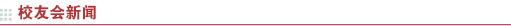 自动化学院校友会召开成立大会4月17日上午，在学校70周年校庆即将到来之际，自动化学院校友会成立大会在天工大厦B座第五会议室顺利召开。副校长张卫冬出席大会，学校校友会办公室、基金会办公室主任何进、副主任杨志国、学院校友会成立筹备工作组成员、学院校友代表、学院老领导、学院领导班子共计20余人在现场参会，60余名校友代表在线上参会。成立大会由学院党委书记李擎主持。详情点击查看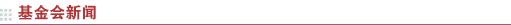 学校举行“蔡美峰张贵银矿业教育基金”捐赠仪式4月13日上午，中国工程院院士蔡美峰（硕78级校友）与夫人张贵银女士用个人积蓄向北京科技大学教育发展基金会捐赠300万元，成立“蔡美峰张贵银矿业教育基金”，以支持学校教育事业发展与人才培养。捐赠仪式在校办公楼306会议室举行。详情点击查看北京时代凌宇科技股份有限公司捐赠仪式在我校举行4月15日上午，北京时代凌宇科技股份有限公司捐赠仪式在办公楼306会议室举行。北京时代凌宇科技股份有限公司总裁黄孝斌，副总裁黄飞，研究院常务副院长樊勇，智能建筑事业部副总经理李申，学校党委副书记孙景宏，副校长闫相斌以及相关部门负责人出席了捐赠仪式。仪式由党委常委、宣传部部长、教工部部长彭庆红主持。详情点击查看学校举行吴清一物流教育基金捐赠签约仪式4月16日上午，吴清一物流教育基金捐赠签约仪式以线上线下的方式举行。我校物流工程专业校友发起并联合社会各界人士共同集资200万元，以中国现代物流的奠基人之一、我校物流工程专业创始人吴清一先生的名字命名，正式成立“北京科技大学吴清一物流教育基金”。55级校友、原机械工程学院教授吴清一，88级校友孙延安，94级校友王银学等十余位校友代表以网络连线的方式与校长杨仁树，副校长张卫冬，校友会办公室、基金会办公室主任何进，学校相关部门、学院师生代表共同出席捐赠签约仪式。机械工程学院党委书记苏栋主持签约仪式。详情点击查看学校举行校企合作签约仪式暨“泰豪奖学金”捐赠签约仪式4月19日下午，北京科技大学与北京泰豪智能工程有限公司校企合作签约仪式暨“泰豪奖学金”捐赠签约仪式在北京经济技术开发区泰豪智能大厦顺利举行。北京泰豪智能工程有限公司通过北京亦城合作发展基金会向北京科技大学捐赠50万元人民币，设立“泰豪奖学金”，用于自动化学院学生培养。详情点击查看学校举行爱慕基金续签仪式4月20日下午，北京科技大学爱慕基金续签仪式在天工大厦第五会议室举行。爱慕股份有限公司董事长、物化80级校友张荣明，总裁办主任李思思，学校党委书记武贵龙，副校长郑安阳，校务委员会副主任、原副校长何民庆出席签约仪式。校友会办公室、基金会办公室主任何进主持签约仪式。详情点击查看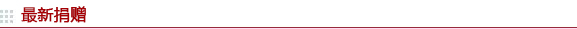 注：表中所列捐赠为2022年4月1日至2022年4月29日捐赠款项北京科技大学校友总会地  址：北京市海淀区学院路30号  北京科技大学体育馆1号门1113室电  话：（010）62332829  62334622传  真：（010）62332829网  址：http://alumni.ustb.edu.cn邮  箱：xyh@ustb.edu.cn官方微信公众平台：名称：北京科技大学校友总会     微信号：USTB_XYZH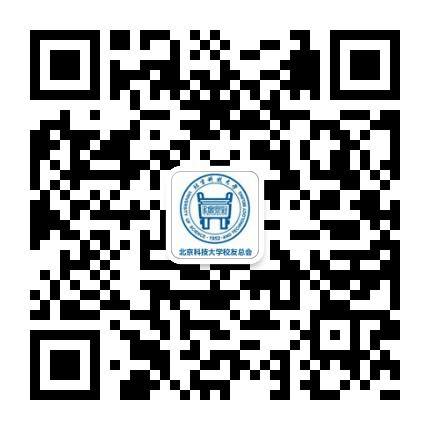 